Б О Й О Р О К                                                                   РАСПОРЯЖЕНИЕ   «01» декабрь  2021 й.                              № 48               «01» декабря  2021 г.В соответствии с утвержденным Положением  «О порядке и условиях материального стимулирования  и льготах работникам администрации сельского поселения Писаревский  сельсовет муниципального района Шаранский район» выплатить премию по итогам работы с февраля по июль месяц  2021 года:- управляющей делами Атнакаевой А.М. в размере 16.67% от денежного содержания;-  управляющей делами Атнакаевой АМ. произвести оплату с февраля по июль месяц 2021 года  по ведению воинского учета граждан, пребывающих в запасе,   с оплатой 0,2 ставки по внутреннему совместительству.      Глава  сельского поселения:                                                   О.И. Голубева		Башкортостан  РеспубликаһыШаран  районы  муниципальрайоныныПисаревоауылбиләмәһеХакимитеБашлыгы 452644,Писаревоауылы, Мэктэпурамы, 11-йорт      тел.(34769) 2-34-16  email:pisarsss@yandex.ru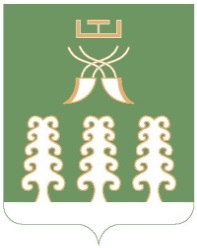 Республика БашкортостанАдминистрация  сельского поселенияПисаревский сельсоветмуниципального  районаШаранский район        452644  д. Писарево, ул. Школьная, 11тел. (34769)  2-34-16 email:pisarsss@yandex.ru